Главным  редакторам газет  «Волжская Новь», «Мой поселок»Сайт администрации  Волжского района	Главам городских и сельских поселений(для размещения  на сайте  и СМИ)                                                     ИНФОРМАЦИЯДля размещения в рубрике «В прокуратуре района» «Прокуратурой района выявлены нарушения закона в деятельности администрации сельского поселения при организации работы по ведению единого реестра проверок»Прокуратурой Волжского района Самарской области проведена проверка исполнения законодательства о защите прав юридических лиц и индивидуальных предпринимателей, в части организации работы администрации сельского поселения Рождествено по ведению единого реестра проверок (далее – ЕРП).В соответствии с ч. 1 ст. 13.3 Федерального закона от 26.12.2008 № 294-ФЗ «О защите юридических лиц и индивидуальных предпринимателей при осуществлении государственного контроля (надзора) и муниципального контроля» в целях обеспечения учета проводимых при осуществлении государственного контроля (надзора), муниципального контроля проверок, а также их результатов создается единый реестр проверок.На основании п. 12 Постановления Правительства Российской Федерации от 28.04.2015 № 415  органы контроля: принимают организационно-распорядительные меры, предусматривающие определение должностных лиц органов контроля, уполномоченных на внесение информации в единый реестр проверок; б) осуществляют внесение информации в единый реестр проверок в соответствии с разделом IV настоящих Правил; в) несут ответственность за достоверность информации, внесенной в единый реестр проверок.Вместе с тем, в нарушение норм закона и Постановления Правительства Российской Федерации, администрацией сельского поселения Рождествено не приняты организационно-распределительные документы, предусматривающие определение должностных лиц сельского поселения Рождествено, уполномоченных на внесение сведений в ЕРП.С учетом выявленных нарушений прокуратурой района в адрес исполняющего обязанности главы сельского поселения Рождествено внесено представление об устранении нарушений законодательства, которое в настоящее время находится на стадии рассмотрения. Старший помощник прокурора района                                     Л.А.Софронова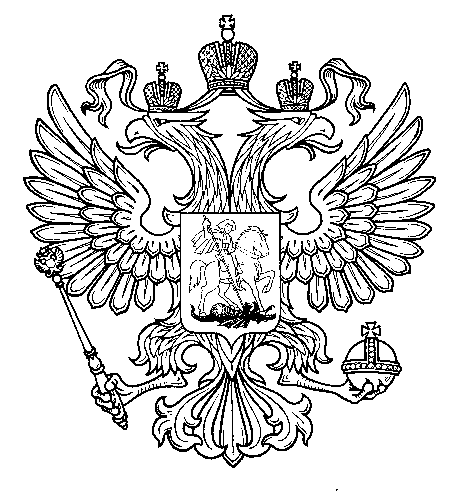 ПрокуратураРоссийской  ФедерацииПрокуратура Самарской областиП Р О К У Р А Т У Р АВолжского районаул. Мечникова, д. 54а, Самара, 4430308 (846) 339-74-25 (27)16.01.2018  № ________________________